令和5年度　学校評価アンケート結果　生徒編生徒アンケート結果回収率　77.9％　　　　　アンケート回収期間　R6.12.4～12.16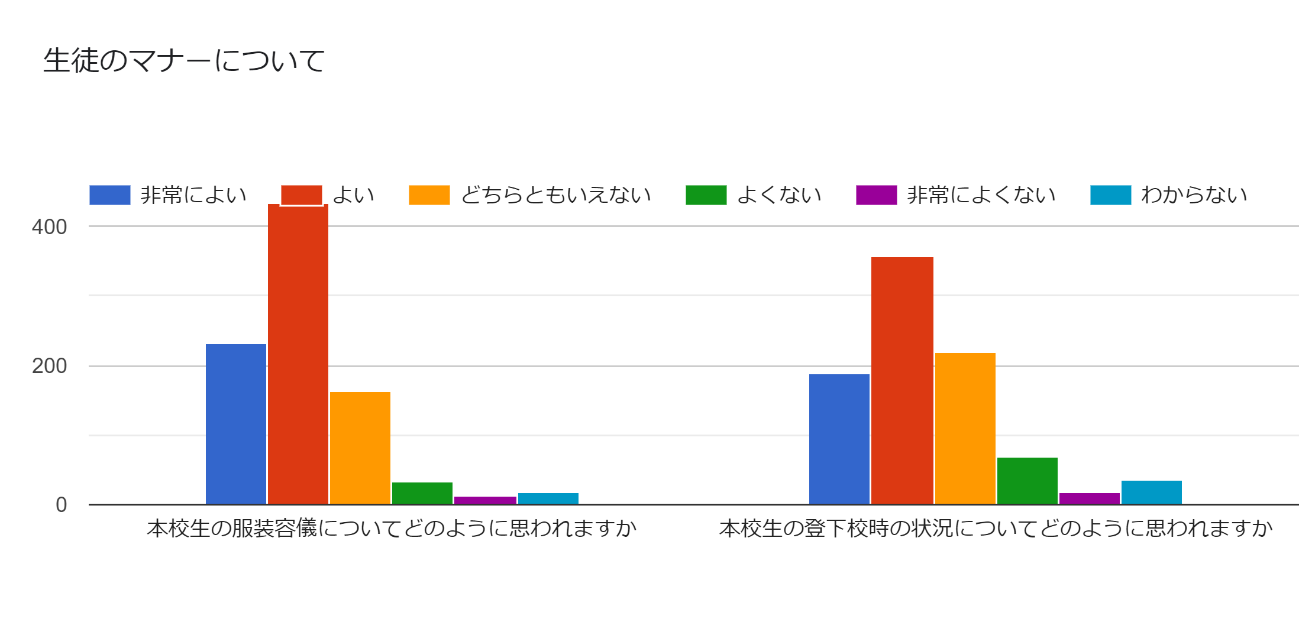 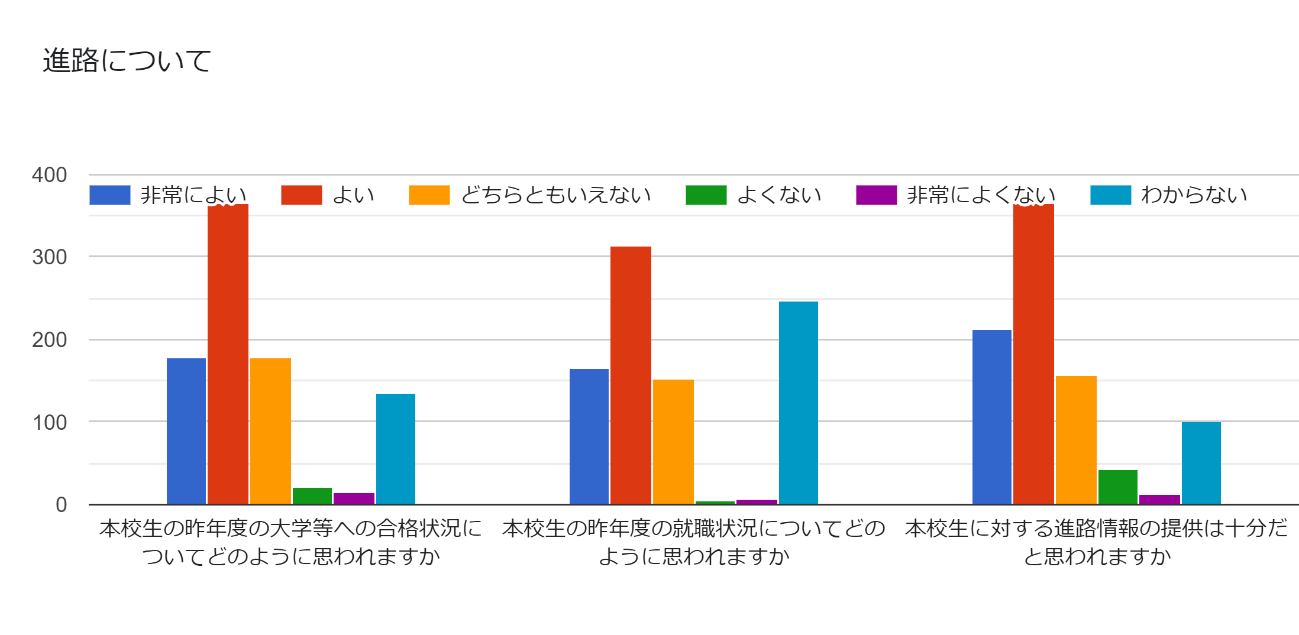 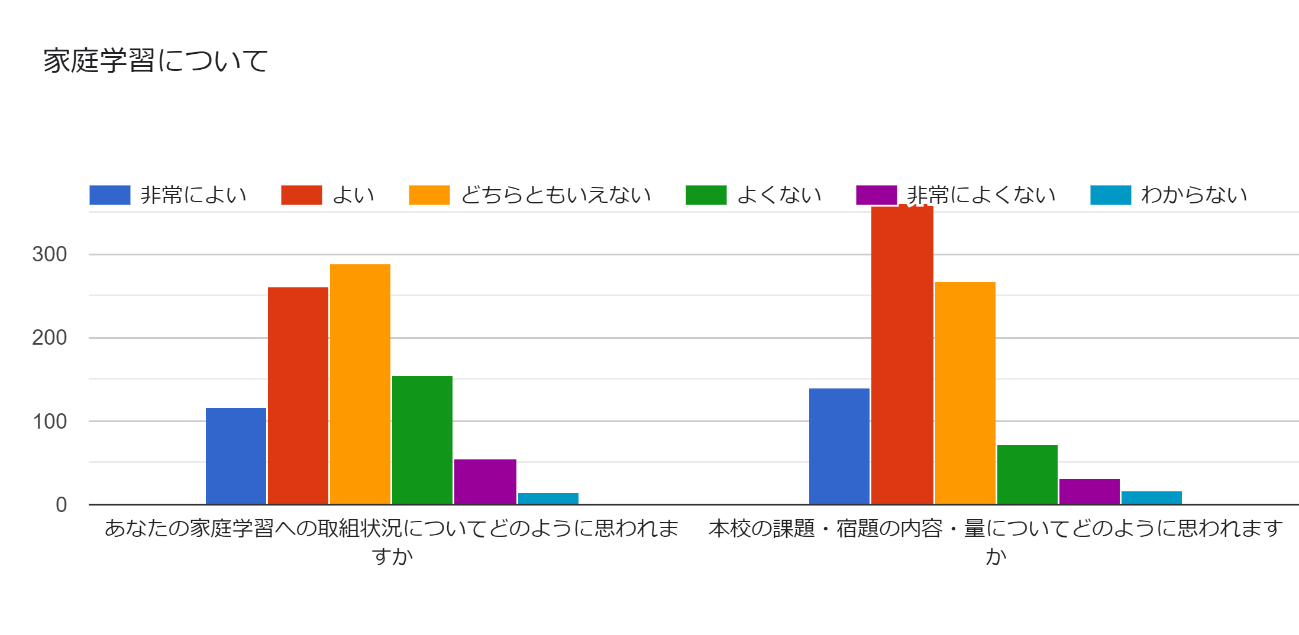 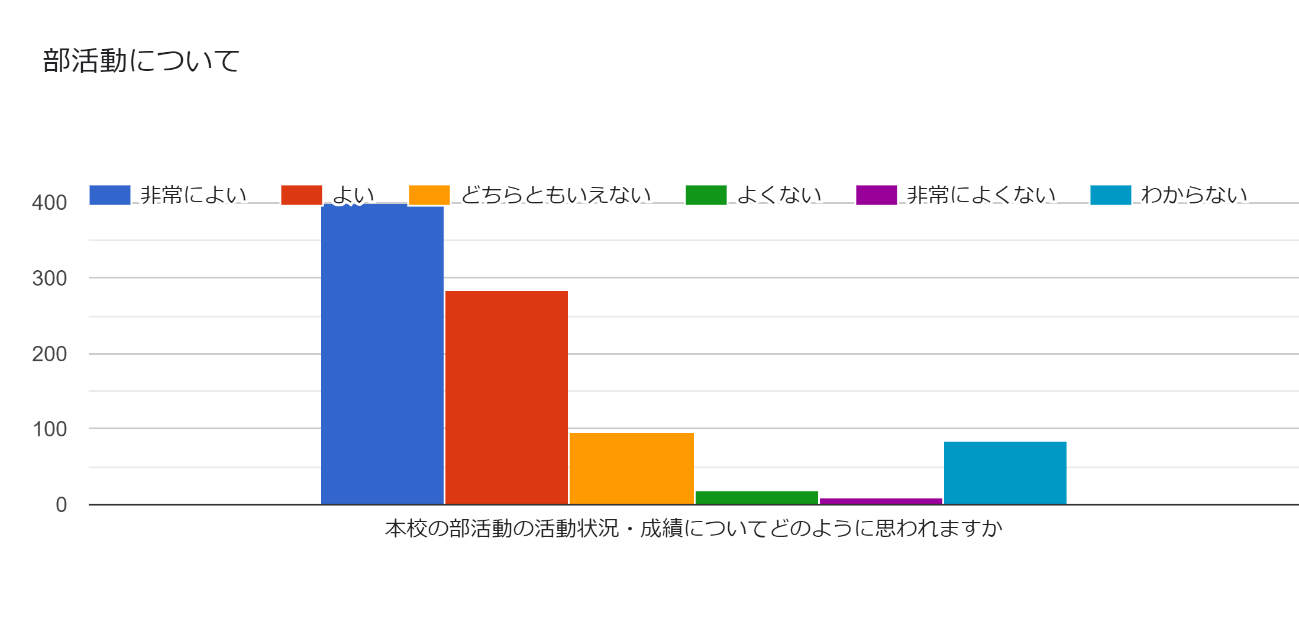 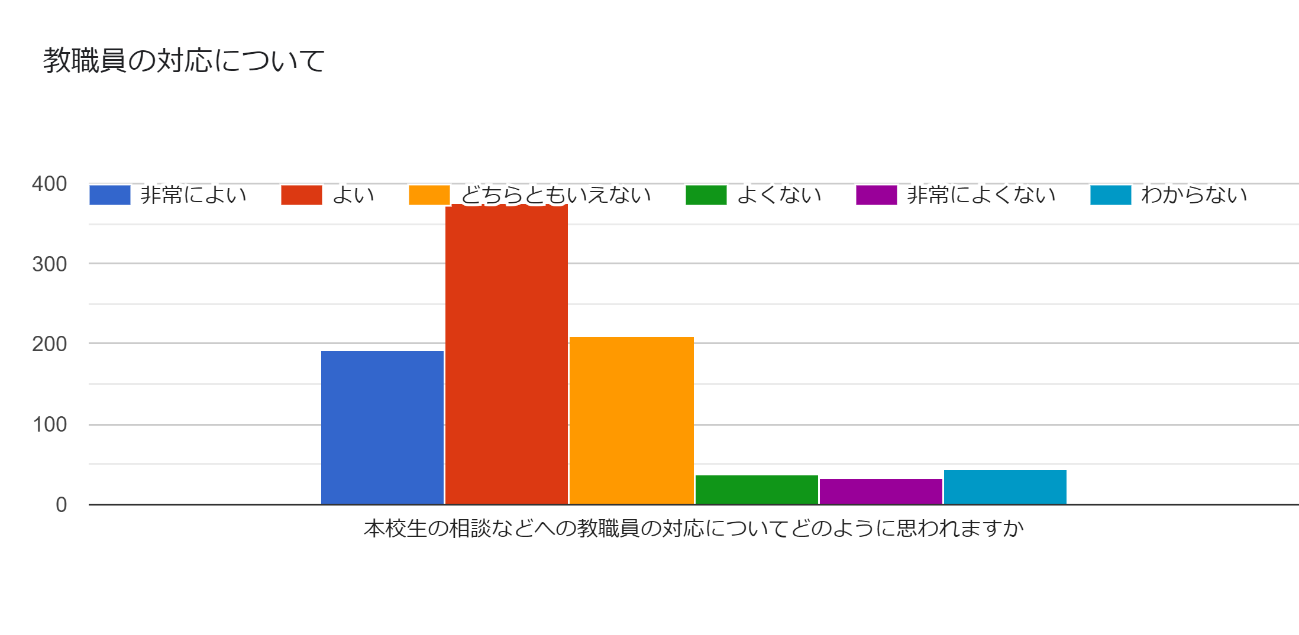 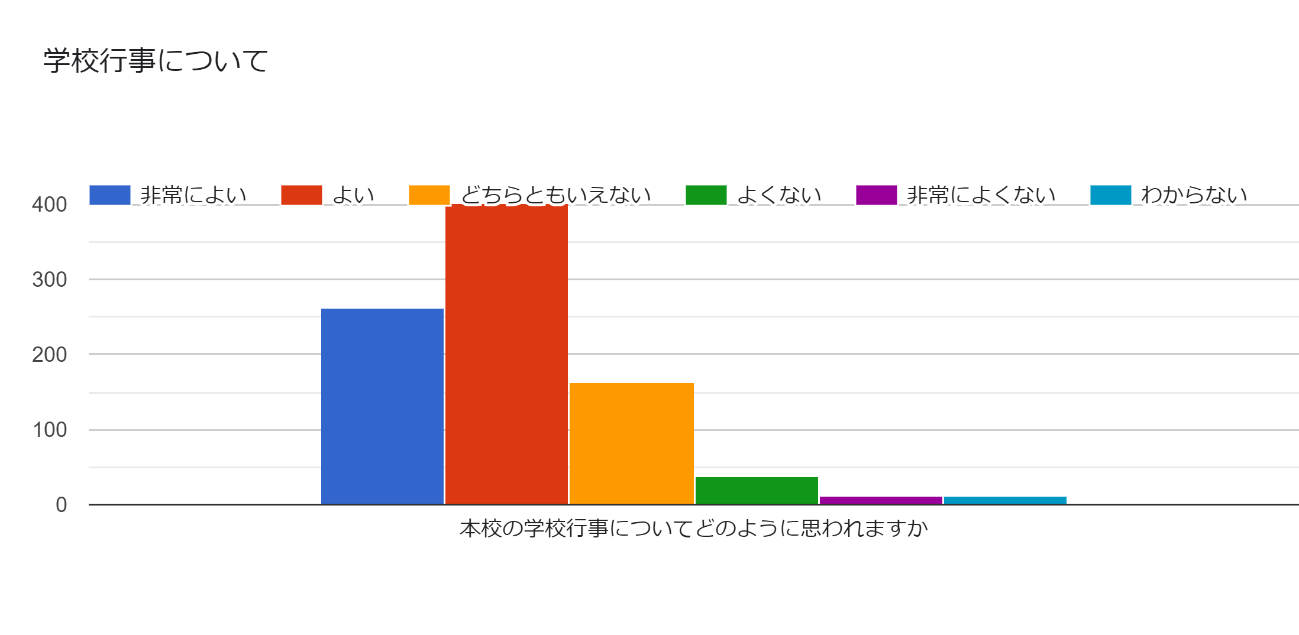 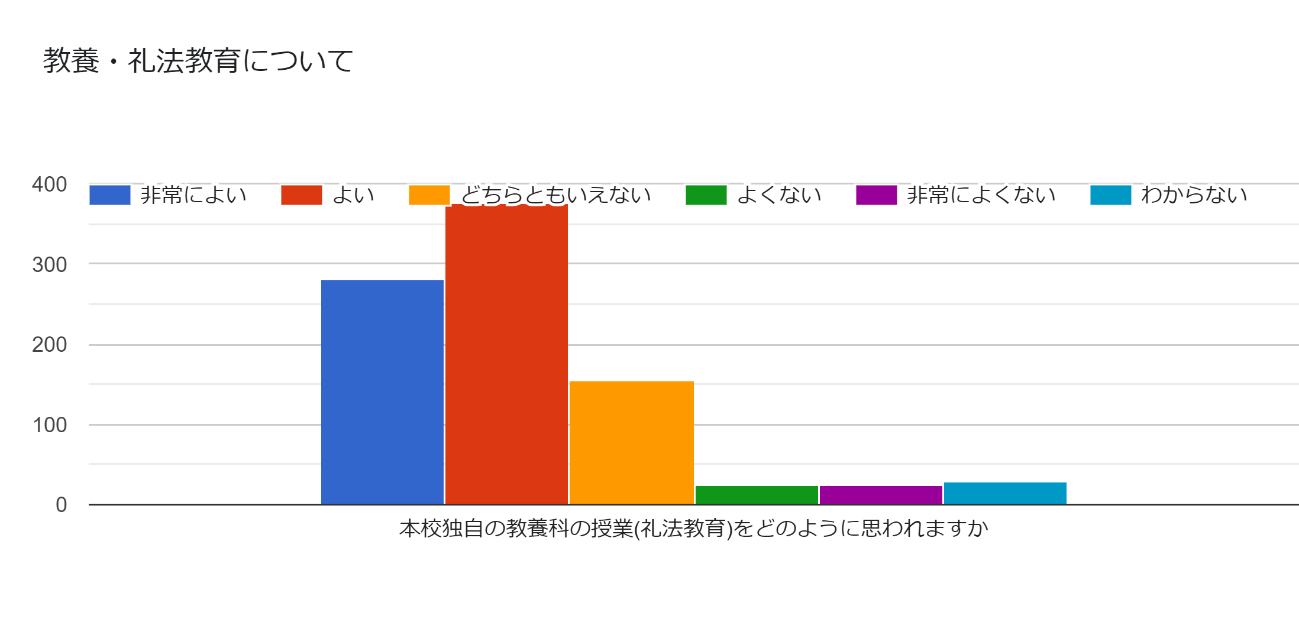 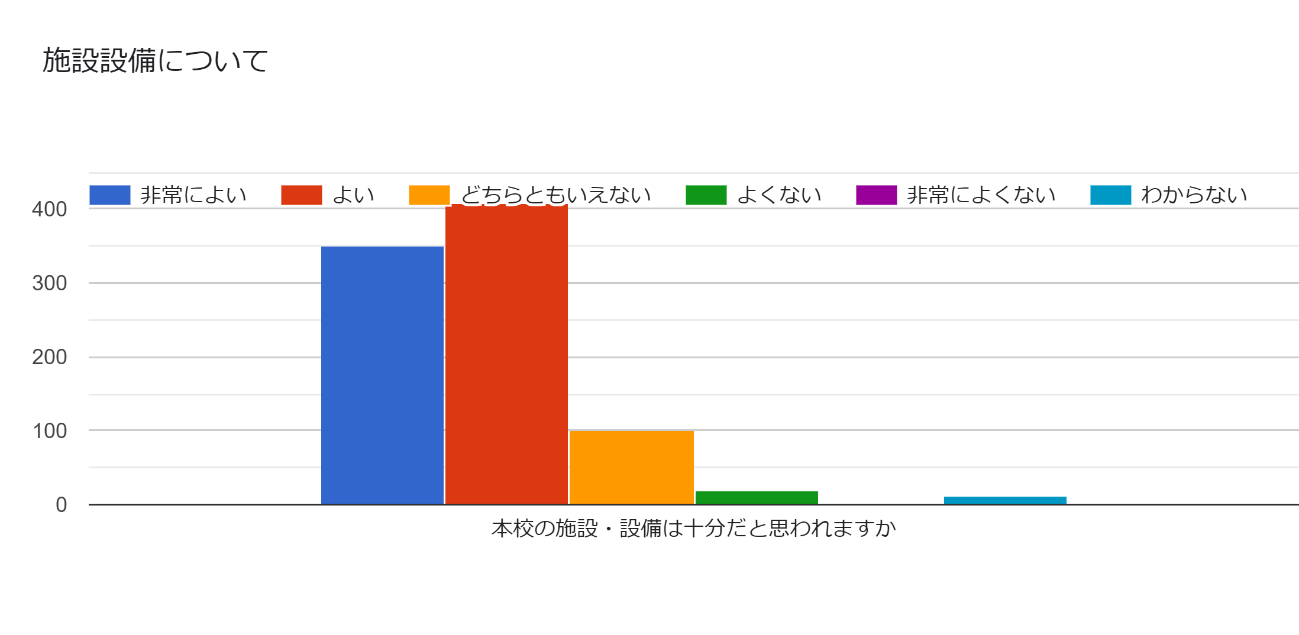 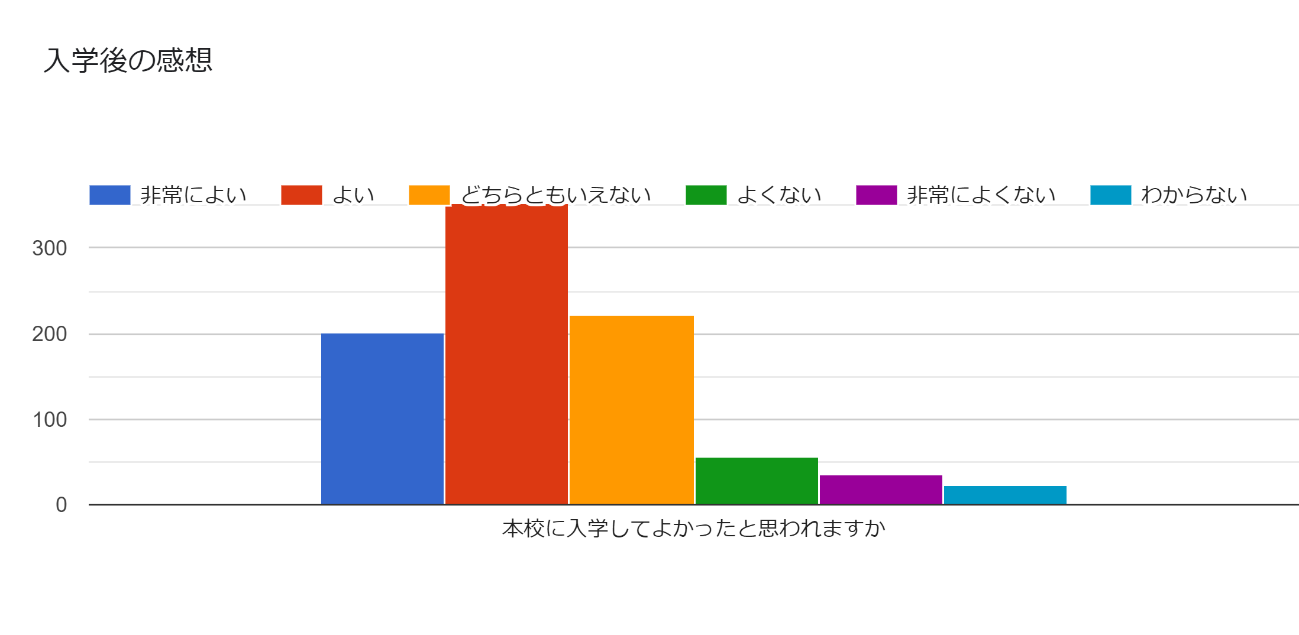 